УКРАЇНАМіністерство освіти і науки України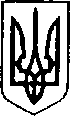 Словечанська сільська радаЖитомирської областіТхоринська загальноосвітня школа І-ІІІ ступенівНАКАЗ01.09.2020 року	       с. Тхорин                                                № 40Про режим роботи школи у 2020– 2021 н. роціта організацію навчально-виховного процесуВідповідно до статті  10 Закону України  « Про загальну середню освіту»,Н А КАЗУЮ:1. Розпочати 2020 -2021 н. рік організовано 1 вересня святом – Днем знань.2. Навчальні заняття організовувати за семестровою системою: І семестр - з 01 вересня по 25 грудня 2020 року, ІІ семестр – з 11 січня по 28 травня 2021 року.3. Впродовж навчального року провести для учнів канікули: осінні з 26 жовтня по 01 листопада, зимові з 25 грудня по 10 січня ,весняні з 22 березня по 28 березня.4. Загальну тривалість навчального року встановити для І ступеня – 175 робочих днів, ІІ ступенів – 190 робочих днів(з урахуванням ДПА).5. Для початкової школи використовувати Типові навчальні плани початкової школи: 1-3 класи (НУШ) – Типова освітня програма розроблена під керівництвом Савченко О.А. для закладів загальної середньої освіти (1-3 класи) затвердженої наказом МОНУ 21.03.2018р. №2684 клас – Типова освітня програма закладів загальної середньої освіти І ступеня:  таблиця 1 (навчальний план початкової школи з українською мовою навчання) затвердженої наказом МОН України від 20.04.2018р. №407.6. Для 5-9 класів - Типова освітня програма закладів загальної середньої освіти ІІ ступеня: таблиця 10 (навчальний план загальної середньої освіти з навчанням українською мовою і вивченням двох іноземних мов), затвердженої наказом МОНУ від 20.04.2018р. №407.7. 10-11 класи - Типова освітня програма закладів загальної середньої освіти ІІІ ступеня: таблиця 2 (навчальний план для 10-11 класів закладів загальної середньої освіти), таблиця 3 (орієнтовна кількість годин для профільних предметів), затвердженої наказом МОНУ від 20.04.2018р. №408.8. Завершити навчальний 2020 – 2021 рік  не пізніше 01 липня 2021 року.9. У 4 класі провести ДПА у відповідності до наказу МОНУ.10. У 9 класі провести ДПА   у відповідності до наказу МОНУ.11. ДПА в 11 класі провести з травня з української мови і літератури, математики, іноземної мови або історії України, четвертий за вибором у формі ЗНО.12. Вручення документів про освіту провести для випускників 9-х класів не пізніше 11 червня, 11-х класів – 25 червня 2021 року.В.о. директор школи                                		 Казмірчук Ю.Ф.